CAMERON WORKS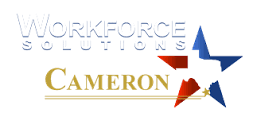 SERVING CAMERON COUNTYEligibility RequirementsIndividual Training Accounts – Cameron Works regularly analyzes the regional labor market, looking for industry and occupational trends. Based on this analysis, we have identified a list of targeted occupations that are in demand or are emerging in the local economy. To see which occupations Cameron Works supports with its dollars, click here . Individuals who receive training and educational support from Cameron Works must use a training provider and program in our Eligible Training Provider System.Visit one of our three CW Offices to apply for financial aid. Although the specific items needed can vary, some of the common documents and information we ask for include:ACTIVELY registered in WorkinTexas.comHave the following ORIGINAL documents:ID (State or Federal – Not Expired)Social Security Card (Not Laminated)Birth Certificate/US Passport/Alien Residency Card/ Certificate of Naturalization with US Passport ( Originals and Not Expired)Med born after 1960 must be registered for Selective ServiceProof of income for the past 26 weeks, or currently receiving public assistance (SNAP/TANF) or Unemployment Benefit due to layoffVisit the school and inquire about the type of training you are interested inMake sure you are eligible for admission to the schoolCheck the schedule (i.e. hours and datesMake sure that you like the schoolOur staff will ask you to fill out an application and provide us with the documents listed above that support your family income and your work status. Locations  to find the nearest CW Office location.Cameron Works is able to offer limited financial assistance to qualified and selected individuals for job training or other educational purposes through funding by the Workforce Investment Opportunity Act (WIOA). Assistance may be for tuition, books, fees, and certain approved supplies, but will depend on your individual situation. You will need to have the resources for the basic needs of living while attending training or school. You must attend full time and should; therefore, carefully consider how to meet your basic living needs